Har du kjøpt noe på vegne av jobben? Da har du i så fall foretatt en offentlig anskaffelse. Og sannsynligvis skal du også gjennomføre flere. Men vet du egentlig hva en god offentlig anskaffelse er?Gode anskaffelse bidrar til bedre tjenester og fornøyde brukere. Dette krever kompetanse og her kan vi forbedre oss. Derfor vil jeg at vi nå skal ta DFØs kurs ”Jakten på den gode anskaffelsen” sammen. Kurset er for både de som ikke har drevet noe særlig med offentlige anskaffelser og de mer erfarne. Dette kan vi alle lære noe av!Jeg innkaller til et møte. Jakten begynner snart…Hilsen <fyll inn ditt navn>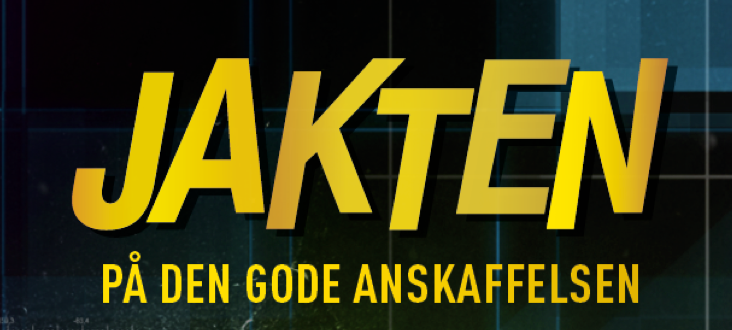 